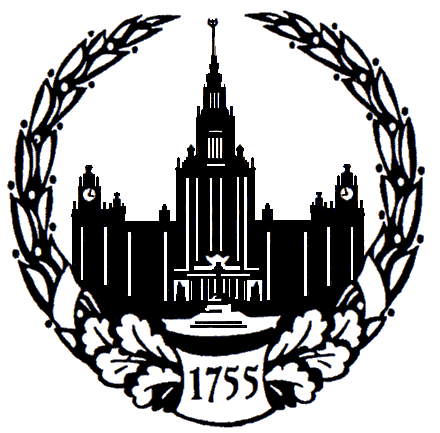 Филиал Московского государственного университетаимени М.В.Ломоносова в городе СевастополеПРИГЛАШАЕТ НА РАБОТУСпециалиста  по учебно-методической работе 1 категорииУсловия Полная занятостьофициальное трудоустройствооклад 14 128  руб.премии и стимулирующие надбавки по результатам работыДолжностные обязанностиведение личных дел обучающихся;работа с Автоматизированной информационной системой;учет контингента обучающихся: формировать списки обучающихся по группам, учебные карточки студентов;получение, оформление, хранение, выдача бланков (студенческие билеты, зачетные книжки, справки), а также документов государственного образца (академические справки, дипломы), ведение деловой переписки на запросы, работа с архивом;организация работы комиссии по студенческим делам и стипендиальной комиссии; ведение документации для назначения студентам государственных академических, социальных и иных видов стипендий;формирование пакета документов по вопросам организации учебного процесса в Филиале, работа с терминалом; обработка экзаменационных ведомостей; составление отчетов, мониторингов;сбор и обработка документов, подготовка к выпуску;выполнять иные поручения своего непосредственного руководителя, отданные в пределах его должностных полномочий.Требования к кандидатувысшее образование, владение ПК (Word, Excel).Обязательно наличие резюмеКонтактный телефон заместителя директора по учебной работе: 48-69-77 Электронная почта: zam_uch@sev.msu.ru